PRIJEDLOG AKTA -                        
REPUBLIKA HRVATSKA
SPLITSKO – DALMATINSKA ŽUPANIJA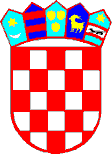 OPĆINA ŠOLTA 
OPĆINSKO VIJEĆE OPĆINE ŠOLTA
KLASA: 
URBROJ: 2181-49-01-23-
Grohote,  _________ 2023. godineNa temelju članka 54. Zakona o lokalnoj i područnoj (regionalnoj) samoupravi („Narodne novine“, broj 33/01., 60/01., 129/05., 109/07., 125/08., 36/09., 150/11., 144/12., 123/17., 98/19. i 144/20), članaka 2. stavka 1. Zakona o predškolskom odgoju i obrazovanju („Narodne novine“, broj 10/97., 107/07., 94/13., 98/19 i 57/22.) i članka 28. Statuta Općine Šolta („Službeni glasnik“, broj 06/21) Općinsko vijeće Općine Šolta na svojoj ____. sjednici održanoj dana _________ 2023. godine donijelo je sljedeću  ODLUKU o zajedničkom obavljanju poslova predškolskog odgoja i obrazovanja putem Javne ustanove Dječji vrtić MaslačakČlanak 1.Općina Primorski Dolac, zajedno sa Općinom Lećevica, Općinom Šolta, Gradom Kaštela i Gradom Šibenikom ustrojava i zajednički organizira obavljanje poslova predškolskog odgoja i obrazovanja putem Javne ustanove Dječji vrtić Maslačak čiji je osnivač i vlasnik Općina Primorski Dolac. Članak 2.Obavljanje poslova predškolskog odgoja i obrazovanja putem Javne ustanove Dječji vrtić Maslačak podrazumijeva organiziranje i provođenje programa odgoja, obrazovanja, zdravstvene zaštite, prehrane i socijalne skrbi u skladu sa pozitivnim propisima Republike Hrvatske, te ostalim općim aktima jedinica lokalne samouprave.Članak 3.Međusobni odnosi jedinica lokalne samouprave glede organizacije, načina upravljanja, financiranja, odgovornosti, statusnih i drugih pitanja zajedničkog obavljanja poslova predškolskog odgoja i obrazovanja iz članka 1. ove Odluke uredit će se posebnim Sporazumom koji čini sastavni dio ove Odluke.Ovlašćuje se načelnik Općine Šolta za potpisivanje Sporazuma iz stavka 1. ovog članka po donošenju ove Odluke na Općinskom vijeću Općine Šolta i njezinu stupanju na snagu, te istovjetne Odluke na Općinskom vijeću Općine Primorski Dolac, Lećevica  i Gradskom vijeću Grada Kaštela i Grada Šibenika. Članak 4.Ova Odluka stupa na snagu osmog dana od dana objave u Službenom Glasniku Općine Šolta. PREDSJEDNIKTeo Tomić, dipl.iur.